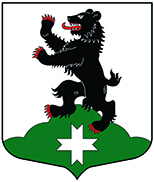 Муниципальное образование«Бугровское сельское поселение»Всеволожского муниципального района Ленинградской областиАДМИНИСТРАЦИЯПОСТАНОВЛЕНИЕ    12.08.2015           	                     	                    №  385           п. Бугры	В соответствии со статьей 33 Федерального закона от 06 октября 2003 гола № 131- ФЗ «Об общих принципах организации местного самоуправления в Российской Федерации», решением совета депутатов МО Бугровское сельское поселение от 18.02.2015 № 22 «О утверждении положения «Об организации деятельности старост, Общественных советов на территории  муниципального образования «Бугровское сельское поселение» Всеволожского муниципального района Ленинградской области», администрация МО «Бугровское сельское поселение», постановляет:Внести следующие изменения в постановление администрации №169 от 18.03.2015 г. «Об утверждении муниципальной программы «Развитие части территорий муниципального образования Бугровского сельского поселение Всеволожского муниципального района Ленинградской области на 2015 -2017 годы»  (с изменениями на 30 марта 2015г.)(основание-служебная записка заместителя главы администрации от 06.08.2015)раздел 2:исключить п. 1.3 задачи 1,п.1.2 читать в новой редакции: Строку «Итого по 2015 году» в графе «Местный бюджет» цифру «100» заменить цифрой «1426,24», в графе «Итого» цифру «1900» заменить цифрой «2481,78».Настоящее постановление подлежит опубликованию на официальном сайте http://www.admbsp.ru/ и вступает в силу с момента опубликования.Контроль за исполнением настоящего постановления оставляю за собой.Глава администрации	                      				Г.И. Шорохов О внесении изменений в постановление администрации № 169 от 18.03.2015 г. «Об утверждении муниципальной программы «Развитие части территорий муниципального образования «Бугровское сельское поселение» Всеволожского муниципального района  Ленинградской области на 2015 -2017 годы» (с изменениями на 30 марта 2015г.)1.2Ремонт дорог: д. Энколово, ул. Лесная, д. Энколово, ул. Конюшенная (580 м.п.);дер.Капитолово, ул.Муравицкого (1200 м.кв.)0409 0600088244 2251426,24555,541981,78